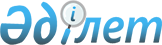 2013 жылғы өсімдік шаруашылығы өнімінің шығымдылығы мен сапасын арттыруды  субсидиялау туралы кейбір мәселелер жөнінде
					
			Күшін жойған
			
			
		
					Алматы облысы әкімдігінің 2013 жылғы 03 мамырдағы N 122 қаулысы. Алматы облысының әділет департаментімен 2013 жылы 15 мамырда N 2357 болып тіркелді. Күші жойылды - Алматы облысы әкімдігінің 2014 жылғы 30 шілдедегі N 277 қаулысымен      Ескерту. Күші жойылды - Алматы облысы әкімдігінің 30.07.2014 № 277 қаулысымен.

      РҚАО ескертпесі.

      Құжаттың мәтінінде түпнұсқаның пунктуациясы мен орфографиясы сақталған.



      Қазақстан Республикасының 2001 жылғы 23 қаңтардағы "Қазақстан Республикасындағы жергілікті мемлекеттік басқару және өзін-өзі басқару туралы" Заңының 27-бабына, Қазақстан Республикасының 2005 жылғы 8 шiлдедегi "Агроөнеркәсiптiк кешендi және ауылдық аумақтарды дамытуды мемлекеттiк реттеу туралы" Заңының 11-бабына және Қазақстан Республикасы Үкіметінің 2011 жылғы 4 наурыздағы "Өсімдік шаруашылығы өнімінің шығымдылығы мен сапасын арттыруға жергілікті бюджеттерден субсидиялау ережесін бекіту туралы" N 221 қаулысына сәйкес облыс әкімдігі ҚАУЛЫ ЕТЕДІ:



      1. Төмендегілер:



      1) Басымды ауыл шаруашылығы дақылдарының 2013 жылға арналған тізбесі, нормалары және аудандар бойынша субсидия көлемдері 1, 2,  3 қосымшаларға сәйкес;



      2) Жеміс-жидек дақылдары және жүзімнің көпжылдық екпелерін отырғызуға және өсіруге жұмсалған шығындардың құнын ішінара өтеуге 2013 жылға арналған субсидиялар нормалары 4, 5, 6 қосымшаларға сәйкес;



      3) Отандық өндірушілер сатқан тыңайтқыштардың 1 тоннасына (литріне) 2013 жылға арналған субсидия нормалары және субсидияланатын тыңайтқыштардың түрлері 7 қосымшаға сәйкес;



      4) Тыңайтқыш жеткiзушiден немесе шетелдiк өндiрушiлерден сатып алынған тыңайтқыштардың 1 тоннасына 2013 жылға арналған субсидия нормалары және субсидияланатын тыңайтқыштардың түрлері 8 қосымшаға сәйкес;



      5) Отандық жеткізушілерден сатып алынған гербицидтердің 1 килограмына (литріне) 2013 жылға арналған субсидия нормалары және субсидияланатын гербицидтердің түрлері 9 қосымшаға сәйкес.



      2. "Алматы облысының ауыл шаруашылығы басқармасы" мемлекеттік мекемесі (Б.Б.Әлиев) субсидиялауды қаржыландыруды жергілікті бюджеттен жүзеге асырсын.



      3. Алматы облысы әкімдігінің 2012 жылғы 11 маусымдағы "2012 жылғы өсімдік шаруашылығы өнімінің шығымдылығы мен сапасын арттыруды субсидиялау туралы кейбір мәселелер жөнінде" N 180 (2012 жылдың 15 маусымдағы N 2095 нормативтік құқықтық актілерінің мемлекеттік тіркеу Тізілімінде тіркелген және 2012 жылдың 19 маусымындағы "Жетісу" мен "Огни Алатау" газеттерінің N 69 сандарында жарияланған) және 2012 жылғы 24 қазандағы "2012 жылғы өсімдік шаруашылығы өнімінің шығымдылығы мен сапасын арттыруды субсидиялау туралы кейбір мәселелер жөнінде" облыс әкімдігінің 2012 жылғы 11 маусымдағы N 180 қаулысына өзгерту енгізу туралы" N 323 (2012 жылдың 7 қарашадағы N 2163 нормативтік құқықтық актілерінің мемлекеттік тіркеу Тізілімінде тіркелген және 2012 жылдың 13 қарашасындағы "Жетісу" мен "Огни Алатау" газеттерінің N 129 сандарында жарияланған) қаулыларының күші жойылды деп танылсын.



      4. Осы қаулының орындалуын бақылау облыс әкімінің орынбасары Т.Досымбековке жүктелсін.



      5. Осы қаулы әділет органдарында мемлекеттік тіркелген күннен бастап күшіне енеді және алғаш ресми жарияланғаннан кейін күнтізбелік он күн өткен соң қолданысқа енгізіледі.      Облыс әкімі                                А. Мұсаханов      КЕЛІСІЛДІ:      Қазақстан Республикасының

      Ауыл шаруашылығы министрі                  А. Мамытбеков

      03 мамыр 2013 жыл

Облыс әкімдігінің 2013 жылғы

03 мамырдағы "2013 жылғы өсімдік

шаруашылығы өнімінің шығымдылығы

мен сапасын арттыруды субсидиялау

туралы кейбір мәселелер жөнінде"

N 122 қаулысына 1 қосымша Басымды ауыл шаруашылығы дақылдарының 2013 жылға арналған

тізбесі

Облыс әкімдігінің 2013 жылғы

03 мамырдағы "2013 жылғы өсімдік

шаруашылығы өнімінің шығымдылығы

мен сапасын арттыруды субсидиялау

туралы кейбір мәселелер жөнінде"

N 122 қаулысына 2 қосымша Басымды ауыл шаруашылығы дақылдарының 2013 жылға арналған

субсидия нормалары

Облыс әкімдігінің 2013 жылғы

03 мамырдағы "2013 жылғы өсімдік

шаруашылығы өнімінің шығымдылығы

мен сапасын арттыруды субсидиялау

туралы кейбір мәселелер жөнінде"

N 122 қаулысына 3 қосымша 2013 жылға аудандар бойынша субсидия көлемдері      Ескерту. 3-қосымша жаңа редакцияда - Алматы облыстық әкімдігінің 03.12.2013 N 374 (жарияланғаннан кейін күнтізбелік он күн өткен соң қолданысқа енгізіледі) қаулысымен.

Облыс әкімдігінің 2013 жылғы

03 мамырдағы "2013 жылғы өсімдік

шаруашылығы өнімінің шығымдылығы

мен сапасын арттыруды субсидиялау

туралы кейбір мәселелер жөнінде"

N 122 қаулысына 4 қосымша Жеміс-жидек дақылдарының көпжылдық екпелерін отырғызу мен

өсіруге шығындардың құнын ішінара өтеуге арналған нормалары

(алманың "Апорт" сортын қоспағанда)кестенің жалғасы

Облыс әкімдігінің 2013 жылғы

03 мамырдағы "2013 жылғы өсімдік

шаруашылығы өнімінің шығымдылығы

мен сапасын арттыруды субсидиялау

туралы кейбір мәселелер жөнінде"

N 122 қаулысына 5 қосымша Алманың "Апорт" сортын отырғызу мен өсіруге шығындардың құнын

ішінара өтеуге арналған нормалары (тіреуіш бағаналарды орнатуға

жұмсалған шығындарды есептемегенде)теңге/гакестенің жалғасыЕскертпе: Алманың "Апорт" сортының отырғызылатын көшеттерінің телітушісі Сиверс немесе Недзвецкого болуы тиіс

Облыс әкімдігінің 2013 жылғы

03 мамырдағы "2013 жылғы өсімдік

шаруашылығы өнімінің шығымдылығы

мен сапасын арттыруды субсидиялау

туралы кейбір мәселелер жөнінде"

N 122 қаулысына 6 қосымша Жүзім дақылының көпжылдық екпелерін отырғызу мен өсіруге

шығындардың құнын ішінара өтеуге арналған нормаларыкестенің жалғасы

Облыс әкімдігінің 2013 жылғы

03 мамырдағы "2013 жылғы өсімдік

шаруашылығы өнімінің шығымдылығы

мен сапасын арттыруды субсидиялау

туралы кейбір мәселелер жөнінде"

N 122 қаулысына 7 қосымша Отандық өндірушілер сатқан тыңайтқыштардың 1 тоннасына

(литріне) 2013 жылға арналған субсидия нормалары және

субсидияланатын тыңайтқыштардың түрлері

Облыс әкімдігінің 2013 жылғы

03 мамырдағы "2013 жылғы өсімдік

шаруашылығы өнімінің шығымдылығы

мен сапасын арттыруды субсидиялау

туралы кейбір мәселелер жөнінде"

N 122 қаулысына 8 қосымша Тыңайтқыш жеткізушіден немесе шетелдік өндірушілерден сатып

алынған тыңайтқыштардың 1 тоннасына 2013 жылға арналған

субсидия нормалары және субсидияланатын тыңайтқыштардың түрлері

Облыс әкімдігінің 2013 жылғы

03 мамырдағы "2013 жылғы өсімдік

шаруашылығы өнімінің шығымдылығы

мен сапасын арттыруды субсидиялау

туралы кейбір мәселелер жөнінде"

N 122 қаулысына 9 қосымша Отандық жеткізушілерден сатып алынған гербицидтердің

1 килограмына (литріне) 2013 жылға арналған субсидия нормалары

және субсидияланатын гербицидтердің түрлері
					© 2012. Қазақстан Республикасы Әділет министрлігінің «Қазақстан Республикасының Заңнама және құқықтық ақпарат институты» ШЖҚ РМК
				N р/сАуыл шаруашылығы басымды дақылдарының атауы1Күздік бидай2Арпа3Дәндік жүгері4Күріш5Майлы дақылдар6Қант қызылшасы7Картоп8Көкөніс және бақша9Жабық топырақтағы көкөністер10Жемшөптік дақылдар (өткен жылғы егілген көпжылдық шөптерді қоспағанда)11Бұршақ тұқымдас көпжылдық шөптер бірінші, екінші және үшінші өсіру жылдарына12Шабындық жерге шөп егіп жаңарту үшін егілген көп жылдық шөптер (көне жастағы егістігін жырту ескеріледі)13Сүрлемдік жүгері және күнбағыс14Жеміс-жидектер15ЖүзімдіктерNр/сАуыл шаруашылығы басымды дақылдарының атауы1 гектарға арналған субсидияның нормасы, теңге1 тоннаға арналған субсидияның нормасы, теңге1Күздік бидай (базалық бюджеттік субсидиялар нормасы)4002Аймақтық ғылыми негізделген агротехнологияларды сақтай отырып және нөлдік технологияларды (no-till) қолдана отырып өсірілген күздік бидай8003Арпа (базалық бюджеттік субсидиялар нормасы)8004Аймақтық ғылыми негізделген агротехнологияларды сақтай отырып және нөлдік технологияларды (no-till) қолдана отырып өсірілген арпа16005Дәндік жүгері64006Күріш140007Майлы дақылдар28008Қант қызылшасы3000015009Картоп1200010Картоп (өнеркәсіптік үлгідегі тамшылатып суару жүйесін қолданып өсірілген)2400011Көкөніс-бақша1000012Көкөніс-бақша (өнеркәсіп үлгідегі тамшылатып суару жүйесін қолданып өсірілген)2000013Жеміс-жидектер250014Жүзімдіктер250015Жемшөптік дақылдар (өткен жылғы егілген көпжылдық шөптерді қоспағанда)120016Бұршақ тұқымдас көпжылдық шөптер бірінші, екінші және үшінші өсіру жылдарына120017Шабындық жерге шөп егіп жаңарту үшін егілген көп жылдық шөптер (көне жастағы егістігін жырту ескеріледі)120018Сүрлемдік жүгері және күнбағыс120019Барлық түрдегі жылыжайларда өсірілген жабық топырақтағы көкөністер (1 дақыл айналымына)2000000Аудандар мен қалаларБарлық бөлінген көлем, мың теңгеАқсу40 782,7Алакөл90 517,4Балқаш124 404,5Еңбекшіқазақ138 167,1Ескелді114635,0Жамбыл66 904,5Іле74 415,5Қарасай33 113,1Қаратал74 632,5Кербұлақ50 597,3Көксу63010,1Панфилов117 876,0Райымбек16 864,8Сарқан110 530,8Талғар44 765,5Ұйғыр36 868,0Қапшағай қаласы61 893,6Талдықорған қаласы9 054,2Текелі қаласы20 201,4Облыс бойынша барлығы1 289 234,0жеміс-

жидек дақыл-

дары-

ның түріотыр-

ғызу схе-

масыкө-

шет да-

на-

сыөсу мер-

зі-

мібар-

лық шы-

ғын-

дарОтырғызу және өсіру шығындары (1 өсу жылы)Отырғызу және өсіру шығындары (1 өсу жылы)Отырғызу және өсіру шығындары (1 өсу жылы)Отырғызу және өсіру шығындары (1 өсу жылы)Отырғызу және өсіру шығындары (1 өсу жылы)Отырғызу және өсіру шығындары (1 өсу жылы)Отырғызу және өсіру шығындары (1 өсу жылы)Отырғызу және өсіру шығындары (1 өсу жылы)жеміс-

жидек дақыл-

дары-

ның түріотыр-

ғызу схе-

масыкө-

шет да-

на-

сыөсу мер-

зі-

мібар-

лық шы-

ғын-

дарсоның ішінде сатып алу үшінсоның ішінде сатып алу үшінсоның ішінде сатып алу үшінсоның ішінде сатып алу үшінсоның ішінде сатып алу үшінсоның ішінде сатып алу үшінсоның ішінде сатып алу үшінсоның ішінде сатып алу үшінжеміс-

жидек дақыл-

дары-

ның түріотыр-

ғызу схе-

масыкө-

шет да-

на-

сыөсу мер-

зі-

мібар-

лық шы-

ғын-

дар1 гек-

тар-

ға қа-

жет-

ті кө-

шетсубсидия нормасы (40%)ті-

реу-

іш ба-

ға-

на-

ларысуб-

си-

дия нор-

масы (40-

%)там-

шы-

ла-

тып су-

ару жү-

йесісуб-

сидия нор-

масы (40%)басқа

да шы-

ғын-

дарсубси-

дия норма-

сы (40%)12345678910111213ал-

мұрт5х45001 355 731175 00070 00000633 000253 200547 731219 092ал-

мұрт4х1,51 6672 464 820583 450233 380606 800242 720410000164 000864 570345 828қара-

өрік5х45001 361 171175 00070 00000633000253 200553 171221 268қара-

өрік5х36671 421 374233 45093 38000633000253 200554 924221 970шаб-

далы5х45001 361 171175 00070 00000633000253 200553 171221 268шаб-

далы5х36671 421 374233 45093 38000633000253 200554 924221 970шие және алша5х45001 361 171175 00070 00000633000253 200553 171221 268шие және алша5х36671 421 374233 45093 38000633000253 200554 924221 970шие және алша6х35561 326 769194 60077 84000580000232 000552 169220 868өрік5х36671 596 583233 45093 38000633000253 200730 133292 053өрік5х2,58001 643 133280 000112 00000633000253 200730 133292 053өрік6х44171 289 295145 95058 38000580000232 000563 345225 338алма5х3667біржыл-

дық1 614 342233 45093 38000633000253 200747 892299 157алма5х3667екіжыл-

дық1 683 043300 150120 06000633000253 200749 893299 957алма5х21000біржыл-

дық1 734 388350 000140 00000633000253 200751 388300 555алма5х21000екіжыл-

дық1 837 388450 000180 00000633000253 200754 388301 755алма5х2,5800біржыл-

дық1 662 288280 000112 00000633000253 200749 288299 715алма5х2,5800екіжыл-

дық1 744 688360 000144 00000633000253 200751 688300 675алма4х2,51000біржыл-

дық1 782 798350 000140 00000680000272 000752 798301 119алма4х2,51000екіжыл-

дық2 358 362450 000180 000458 800183 520680000272 000769 562307 825алма4х21250біржыл-

дық2 377 985437 500175 000458 800183 520680000272 000801 685320 674алма4х21250екіжыл-

дық2 506 735562 500225 000458 800183 520680000272 000805 435322 174алма4х1,252000біржыл-

дық2 862 992700 000280 000606 800242 720680000272 000876 192350 477алма4х1,252000екіжыл-

дық3 068 992900 000360 000606 800242 720680000272 000882 192352 877алма4х12500біржыл-

дық3 088 852875 000350 000636 400254 560680000272 000897 452358 981алма4х12500екіжыл-

дық3 375 9521 125 000450 000636 400254 560680000272 000934 552373 821алма3,5 х 0,83572біржыл-

дық3 786 6571 250 200500 080750 952300 381760000304 0001 025 505410 202алма3,5 х 0,83572екіжыл-

дық4 154 5751 607 400642 960750 952300 381760000304 0001 036 223414 489алма3,5х12857біржыл-

дық3 328 520999 950399 980636 400254 560760000304 000932 170372 868алма3,5х12857екіжыл-

дық3 622 7911 285 650514 260636 400254 560760000304 000940 741376 296алма3,5 х 1,252286біржыл-

дық3 122 675800 100320 040636 400254 560760000304 000926 175370 470алма3,5 х 1,252286екіжыл-

дық3 358 1331 028 700411 480636 400254 560760000304 000933 033373 213беже6х44171 761 726145 95058 380458 800183 520580 000232 000576 976230 7902010-2011 жылдары отырғызылған республикалық және(немесе) жергілікті бюджеттердің есебінен жүзеге асырылған әртүрлі схемамен отырғызылған дәстүрлі бақтар, (с.і алманың "Апорт" сорты)2010-2011 жылдары отырғызылған республикалық және(немесе) жергілікті бюджеттердің есебінен жүзеге асырылған әртүрлі схемамен отырғызылған дәстүрлі бақтар, (с.і алманың "Апорт" сорты)2010-2011 жылдары отырғызылған республикалық және(немесе) жергілікті бюджеттердің есебінен жүзеге асырылған әртүрлі схемамен отырғызылған дәстүрлі бақтар, (с.і алманың "Апорт" сорты)2010-2011 жылдары отырғызылған республикалық және(немесе) жергілікті бюджеттердің есебінен жүзеге асырылған әртүрлі схемамен отырғызылған дәстүрлі бақтар, (с.і алманың "Апорт" сорты)2 өсу жылының шығыны2 өсу жылының шығыны3 өсу жылының шығыны3 өсу жылының шығыны4 өсу жылының шығыны4 өсу жылының шығыныбарлық шығындарсубсидия нормасы (40%)барлық шығындарсубсидия нормасы (40%)барлық шығын-

дарсубси-

дия норма-

сы (40%)1415161718197688230753697162788698390393569538338153780283121171069284287802831211710692842878028312117106928428780283121171069284287802831211710692842878028312117106928428780283121171069284288367733471789363157483677334717893631574829833319374004296028596934388816433265785969343888164332657859693438881643326578596934388816433265785969343888164332657859693438881643326578596934388816433265785969343888164332657897563590286149344608975635902861493446098390393569538338153983903935695383381531041454165810214940860104145416581021494086011169744679111908447631116974467911190844763104145416581021494086010414541658102149408601041454165810214940860104145416581021494086081334325347334229337727352909421474385897Отырғызу схемасы, мОтырғызу және өсіруОтырғызу және өсіру2 өсу жылы2 өсу жылы3 өсу жылы3 өсу жылыОтырғызу схемасы, мбарлық шығындарысубсидия (38%)барлық шығын-

дарысубсидия (40%)барлық шығындарысубсидия (40%)8х6141960053944813665654662140160560644 өсу жылы4 өсу жылы5 өсу жылы5 өсу жылы6 өсу жылы6 өсу жылы7 өсу жылы7 өсу жылыбарлық шығын-

дарысубсидия (33%)барлық шығын-

дарысубсидия (33%)барлық шығын-

дарысубсидия (33%)барлық шығын-

дарысубсидия (30%)23484077497237110782462448308079425874077622отыр-

ғызу схема-

сыкөшет дана-

сыбарлық шығын-

дарОтырғызу және өсіру шығындары (1 өсу жылы)Отырғызу және өсіру шығындары (1 өсу жылы)Отырғызу және өсіру шығындары (1 өсу жылы)Отырғызу және өсіру шығындары (1 өсу жылы)Отырғызу және өсіру шығындары (1 өсу жылы)Отырғызу және өсіру шығындары (1 өсу жылы)отыр-

ғызу схема-

сыкөшет дана-

сыбарлық шығын-

дарсоның ішінде сатып алу үшінсоның ішінде сатып алу үшінсоның ішінде сатып алу үшінсоның ішінде сатып алу үшінсоның ішінде сатып алу үшінсоның ішінде сатып алу үшінотыр-

ғызу схема-

сыкөшет дана-

сыбарлық шығын-

дар1 гек-

тарға қажет-

ті көшетсубси-

дия норма-

сы (40%)тамшы-

латып суару жүйесісубси-

дия нормасы (40%)басқа да шығын-

дарсубсидия нормасы (40%)3х221672142 047433 333173 333769 6003078409391143756463х1,7524762205 809495 238198 095769 6003078409409713763882,5х1,7529712307 828594 286237 714769 6003078409439423775772,5х1,534672409 847693 333277 333769 6003078409469143787663х1,528892290 825577 778231 111769 6003078409434473773792,75х1,531522344 926630 303252 121769 6003078409450233780092010-2011 жылдары отырғызылуы республикалық және(немесе) жергілікті бюджеттердің есебінен жүзеге асырылған әртүрлі схемамен отырғызылған дәстүрлі жүзімнің көпжылдық екпелері2010-2011 жылдары отырғызылуы республикалық және(немесе) жергілікті бюджеттердің есебінен жүзеге асырылған әртүрлі схемамен отырғызылған дәстүрлі жүзімнің көпжылдық екпелері2010-2011 жылдары отырғызылуы республикалық және(немесе) жергілікті бюджеттердің есебінен жүзеге асырылған әртүрлі схемамен отырғызылған дәстүрлі жүзімнің көпжылдық екпелері2010-2011 жылдары отырғызылуы республикалық және(немесе) жергілікті бюджеттердің есебінен жүзеге асырылған әртүрлі схемамен отырғызылған дәстүрлі жүзімнің көпжылдық екпелері2 өсу жылының шығыны2 өсу жылының шығыны2 өсу жылының шығыны2 өсу жылының шығыны2 өсу жылының шығыны3 өсу жылының шығыны3 өсу жылының шығыны4 өсу жылының шығыны4 өсу жылының шығынысоның ішінде сатып алу үшінсоның ішінде сатып алу үшінсоның ішінде сатып алу үшінсоның ішінде сатып алу үшінсоның ішінде сатып алу үшін3 өсу жылының шығыны3 өсу жылының шығыны4 өсу жылының шығыны4 өсу жылының шығыныбар-

лығытіре-

уіш баға-

наларысубси-

дия норма-

сы (40%)басқа да шығын-

дарсубсидия нормасы (40%)бар-

лығысубсидия нормасы (40%)бар-

лығысубсидия нормасы (40%)805 462636 400254 56016906267625137 13754855809 108636 400254 56017270869083137 13754855812 155636 400254 56017575570302137 13754855815 226636 400254 56017882671530137 13754855811 654636 400254 56017525470102137 13754855810 462636 400254 56017406269625137 13754855202 96881187407 301162920N р/сСубсидияланатын тыңайтқыш түрлеріӨлшем бірлігіБір өлшем бірлігін арзандату пайызы, дейінБір өлшем бірлігінің субсидия нормасы, теңге1Аммофос (N-10%:P2О5-46%)тонна50450002Жай суперфосфат (P2О5-19%)тонна50212813Аммиакты селитра (N -34,4)тонна50289004Хлорлы калий (K2O-42,2; KCL-65)тонна50325005"Б" маркалы "МЭРС" микротыңайтқышылитр5060006Аммоний сульфаты (N-21)тонна50194247"Б" маркалы Суперфосфаттонна50245008Нитроаммофоска (N-16%: P2О5-16%: К2О-16%)тонна5049000N р/сСубсидияланатын тыңайтқыш түрлеріӨлшем бірлігіБір өлшем бірлігін арзандату пайызы, дейінБір өлшем бірлігінің субсидия нормасы, теңге1Карбамид (N-46,3%)тонна30243002Нитроаммофоска (N-15%: P2О5-15%: К2О -15%)тонна30279003Супрефос (N-12%: P2О5-24%) (Са:Мg:S)тонна3019500Nр/сГербицидтердің субсидияланатын түрлеріӨлшем бірлігіБір өлшем бірлігін арзандату пайызы, дейінСатып алынған герби-

цидтің субсидия нормасы, теңге1Авецид супер,12% эмульсия концентраты (феноксапроп-п-этил 120 г/л+фенклоразол-этил (антидот) 60 г/л)литр5014002Буран, 36% су ерiтiндiсi (глифосат қышқылы 360 г/л)литр504503Диамин, 72% су ерiтiндiсi (2,4-Д диметиламин тұзы)литр504004Гроза, 60% эмульсия концентраты (2-этилгексилді эфир 2, 4 дихлорфеноксиуксус қышқылы 600 г/л)литр505755Дезормон эфир, 72% эмульсия концентраты (2-этилгексилді эфир 2,4 дихлорфеноксиуксус қышқылы)литр505806Диален Супер, 480 су ерiтiндiсi (диметиламин тұзы 2,4-Д

357 г/л+дикамбалар 124 г/л) литр508257Барс супер, 10% эмульсия концентраты (феноксапроп-п-этил 100 г/л+мефенпир-диэтил (антидот) 27 г/л)литр5014008Топик 080, эмульсия концентраты (клодинафоп-пропаргил 80 г/л+антидот 20 г/л)литр5023759Клиник, 36% су ерiтiндiсi (глифосат қышқылы 360 г/л)литр5049010Ураган Форте 500, су ерiтiндiсi (глифосат қышқылы 500 г/л)литр5078511Фенизан, су ерiтiндiсi (дикамбасы 360 г/л + қышқыл хлорсульфурон 22,2 г/л)литр50165012Овсюген Экстра, эмульсия концентраты (феноксапроп-п-этил 140 г/л+фенклоразол-этил (антидот) 35 г/л)литр50185013Кугар Форте, эмульсия концентраты (феноксапроп-п-этил 140 г/л+клоквинтоцет-мексил 40 г/л)литр50170014Зенит, коллоидты концентрат ерiтiндiсi (2-этилгексилді эфир 2,4-Д қышқылы 950 г/л)литр5075015Элант, (2-этилгексилдi эфир 2,4-Д қышқылы 564 г/л)литр50637,516Жойқын, су ерiтiндiсi (глифосат қышқылы 360 г/л)литр5045017Рап, су ерiтiндiсi (глифосат қышқылы 360 г/л)литр5056518Беллисимо, майлы-сулы эмульсиясы (феноксапроп-п-этил 140 г/л+ клоквинтоцет-мексил 50 г/л)литр50180019Раундап Экстра, 54% су ерiтiндiсi (глифосат қышқылы 540 г/л)литр5082520Робусто Супер, эмульсия концентраты эмульсия (2-этилгексилді эфир 2,4-Д қышқылы 905 г/л)литр5067521Напалм, 54% су ерiтiндiсi (глифосат қышқылы 540 г/л)литр5077522Рысь Супер, 10% эмульсия концентраты (феноксапроп-п-этил 100 г/л+фенклоразол-этил (антидот) 50 г/л)литр50150023Вулкан, сулы диспергерленген түйiршектер (метсульфурон-метил 600 гр/кг)кило-

грамм501125024Жойқын Дара, сулы диспергерленген түйiршектер (глифосат қышқылы 747 г/кг)кило-

грамм5085025Спрут Экстра, 54% су ерiтiндiсi (глифосат қышқылы 540 г/л)литр5075026Глифосат, 48% су ерiтiндiсi (глифосат қышқылы 360 г/л)литр5042527Эскадрон, эмульсия концентраты (2-этилгексилдi эфир 2,4-Д қышқылы 850 г/л)литр5067528Элант Премиум, эмульсия концентраты (2-этилгексилдi эфир 2,4-Д қышқылы 420 г/л+2-этилгексил эфирi қышқыл дикамбасы 60 г/л)литр5082529Питон гранд, сулы диспергерленген түйіршіктер (клопиралид 750 г/кг)кило-

грамм50850030Чероки, сулы диспергерленген түйіршіктер ( тифенсульфурон-метил 750 г/кг )кило-

грамм501250031Баргузин, сулы диспергерленген түйіршіктер (метрибузин 700 г/кг)кило-

грамм50325032Рамон Супер, эмульсия концентраты (галоксифоп-Р-метил 104 г/л)литр50175033Тапир, сулы концентрат (имазетапир 100 г/л)литр50150034Родар 60 % суға ерітілетін ұнтақ (метсульфурон-метил 600 г/кг)кило-

грамм507500